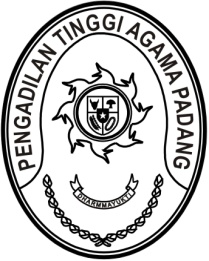 S  U  R  A  T      T  U  G  A  SNomor : W3-A/      /OT.00/7/2022Menimbang 	:a.	bahwa Saudara Ade Armawi Paypas, S.Kom. Pranata Komputer Pertama Pengadilan Agama Lubuk Basung telah dipindahkan sebagai Pranata Komputer Pertama pada Pengadilan Tinggi Agama Padang pada tanggal 1 Juli 2022;	 b.	bahwa Pengadilan Agama Lubuk Basung akan melaksanakan Perpisahan dengan Pranata Komputer Pertama Pengadilan Agama Lubuk Basung yang lama;Dasar 	:1. 	Peraturan Mahkamah Agung RI Nomor Tahun 2018 tentang Perubahan Kedua Atas Peraturan Mahkamah Agung RI Nomor 7 Tahun 2015 tentang Tata Organisasi dan Tata Kerja Kepaniteraan dan Kesekretariatan Peradilan;	 2.	Surat Ketua Pengadilan Agama Lubuk Basung nomor 
W3-A17/1425/HM.01.2/VII/2022 tanggal 25 Juli 2022 tentang Undangan acara perpisahanMEMBERI TUGASKepada 	: 	Nama	: Ade Armawi Paypas, S.Kom.		NIP	:	199612242020121003		Pangkat/Gol. Ru.	:	Penata Muda (III/a)		Jabatan	:	Pranata Komputer Pertama Untuk 	: 	mengikuti kegiatan Perpisahan pada tanggal 29 Juli 2022 di Pengadilan Agama Lubuk Basung, Jalan Sutan Syahrir, Lubuk Basung, Kabupaten Agam Sumatera Barat.27 Juli 2021Wakil Ketua,Hamdani S.Tembusan:Ketua Pengadilan Tinggi Agama Padang (sebagai laporan).